VERIFICA GEOGRAFIA DEL 22 APRILE                          Sapersi orientare su un reticolo.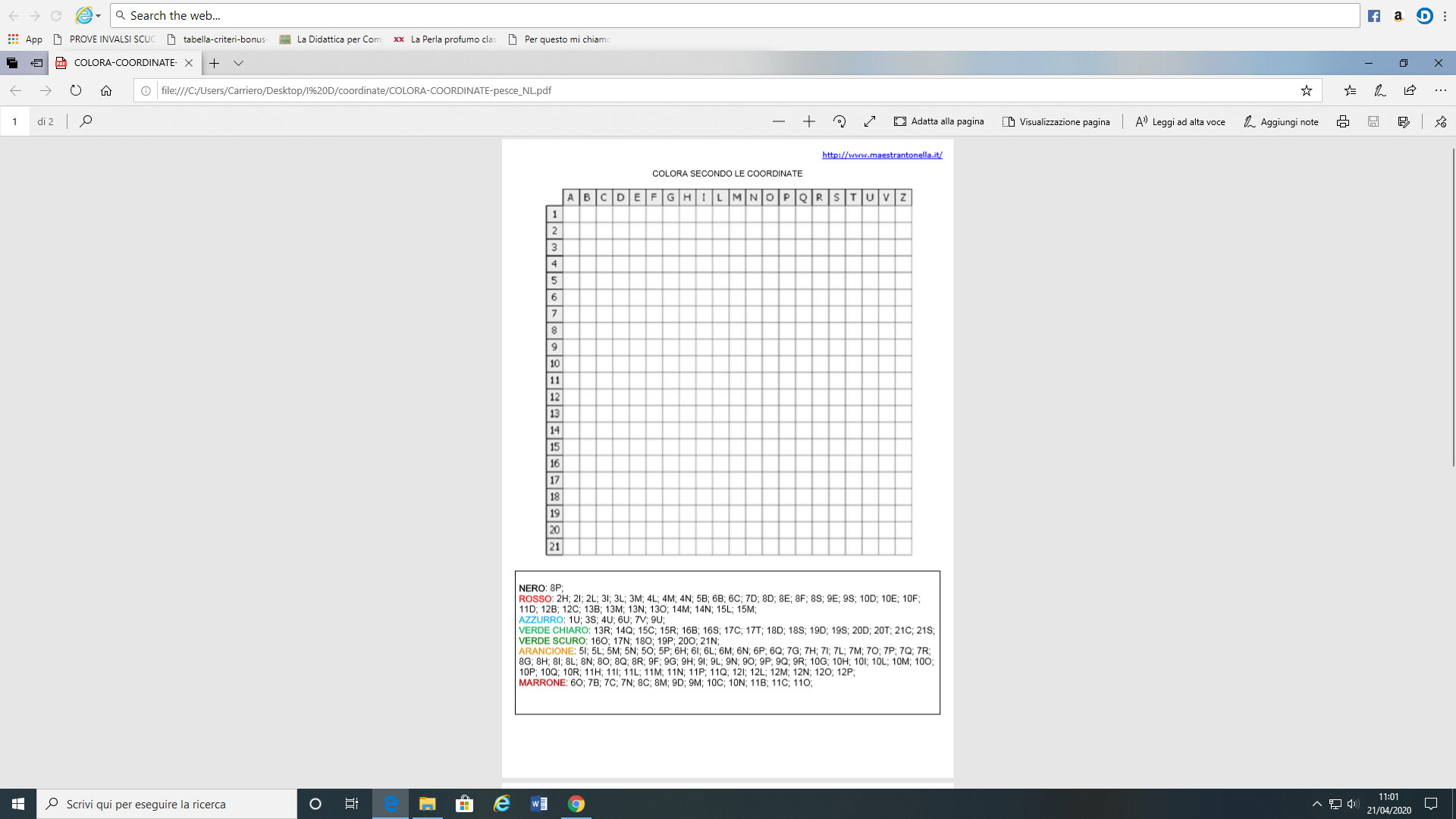 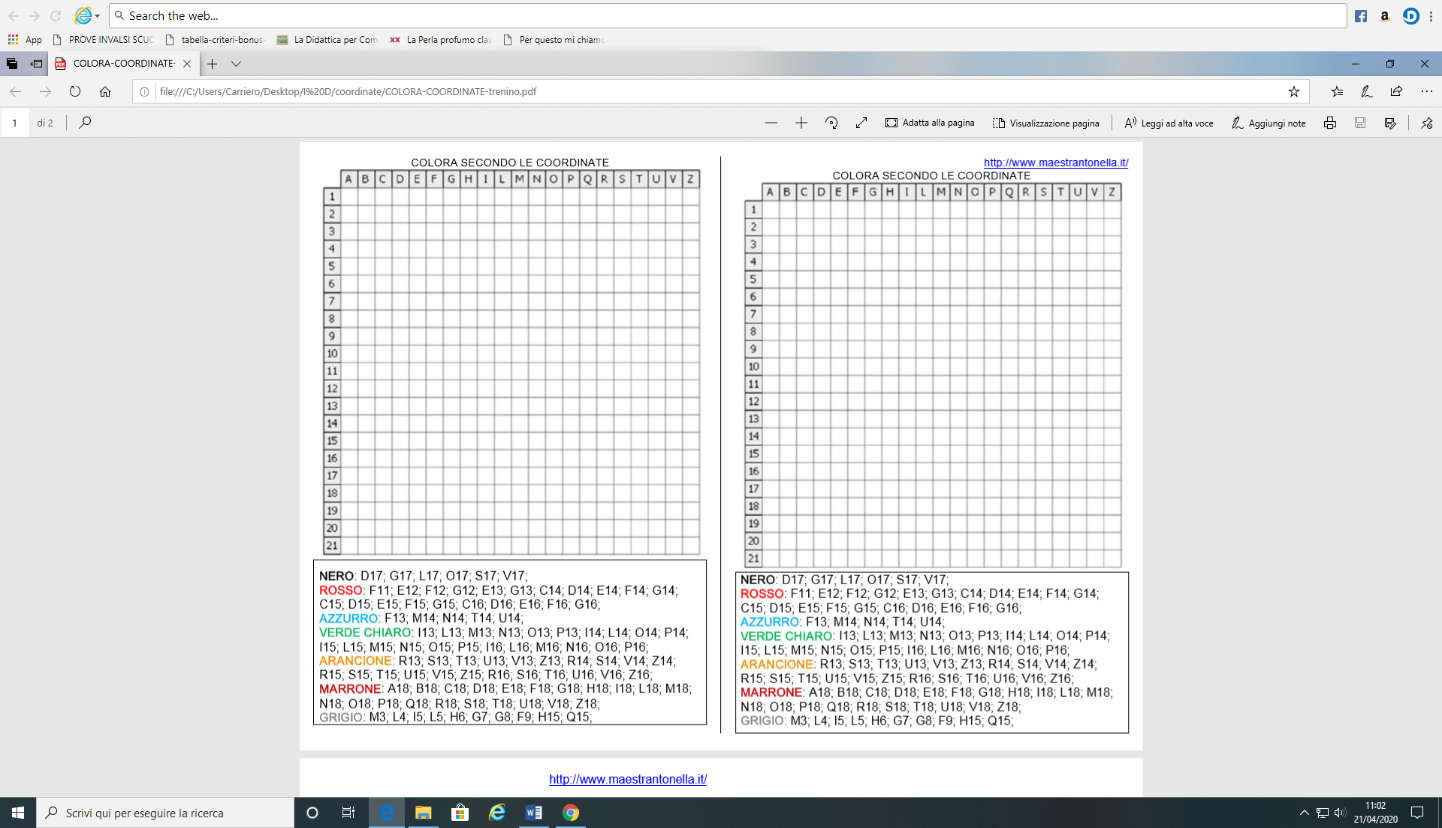 